HELENSVALE STATE SCHOOL P&CUNIFORM SHOP Hours 8.15am- 10.30am Monday, Wednesday and Friday Phone – 07 55 735 210Girls Checked Dress		sizes 4-14				$45.00Unisex Checked Shirt		sizes 4-16				$37.00Unisex Checked Shirt 		size 18+				$38.00Unisex Polo Shirt			sizes 4-16				$35.00Boys Rugger Style Shorts		sizes 3-7				$19.00Boys Rugger Style Shorts		sizes 8-16				$22.00Boys Rugger Style Shorts		size 18+				$25.00Unisex Microfibre Shorts		sizes 2-16				$19.00Unisex Microfibre Shorts		size 18+				$23.00Girls Skirts				sizes 4-18				$32.00Unisex Dress Shorts		sizes 4-18				$28.00Unisex Fleecy Jumper		sizes 4-16				$30.00Unisex Fleecy Jacket		sizes 4-16				$35.00Unisex Taslon Jacket		sizes 4-16				$50.00Unisex Taslon Jacket		size 18+				$53.00Unisex Fleecy Trackpants		sizes 4-12				$20.00Helensvale Ankle Socks		pair			$6.00 or 3 for $17.00	Prep Hat - Red 								$5.00Hats – XS 53cm, S 55cm, M 57cm, L 59cm				$17.00Girls Ponytail Hat			one size				$15.00Headbands & Scrunchies		Various			from	$2.00Tights – Lightweight &cotton blend				from 	$8.00 - $12.00School Bag									$32.00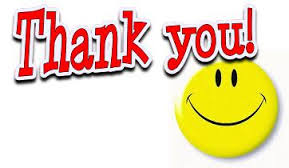 